*Tenants enjoy breakfast made-to-order every day.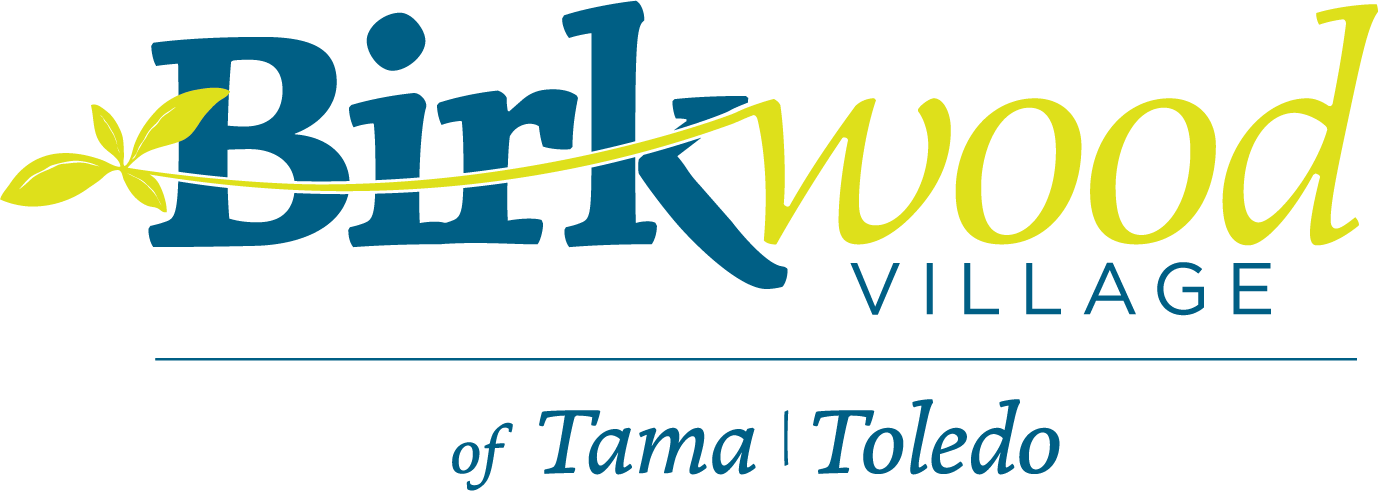 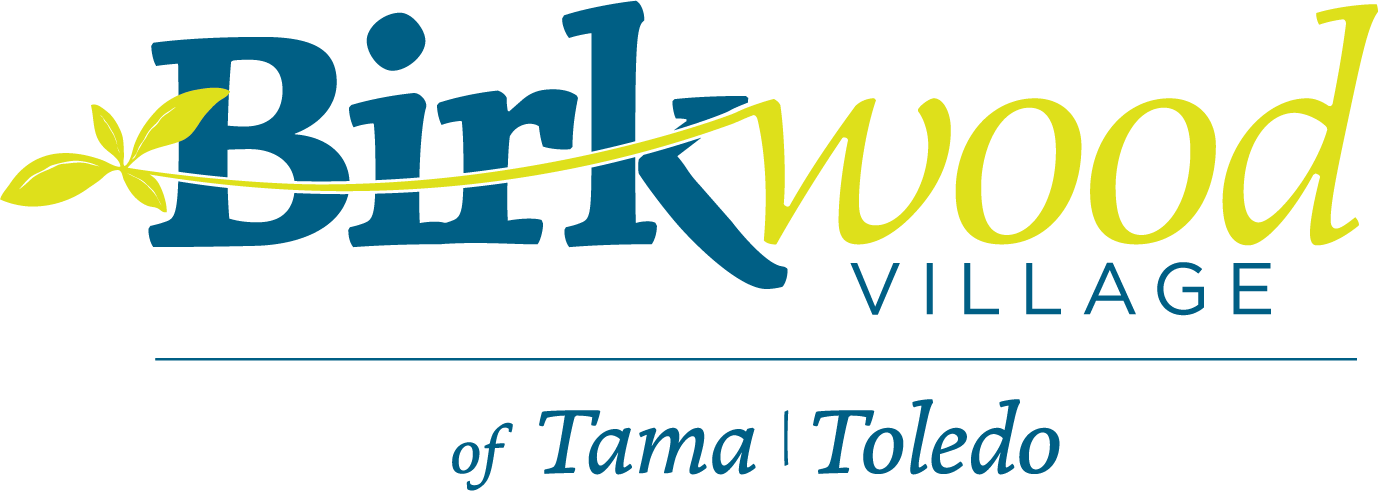 BBQ ribsBaked potatoSour creamVegetablesBread pieRoast beefRoasted baby potatoesBeef gravyBlended vegetablesBrownie sundaeSmoked pork Alfredo pastaAsparagusBreadStrawberry cobbler barChicken fried chickenMashed potatoesCountry gravyVegetablescakesmoked pork  macaroni /cheeseGreen beansBreadDessert cartChicken Florentine pastaTomato slicesGarlic toastFruit crispSweet & sour meatballsFried riceVegetablesFruit turnoverCalzone pepperoni or cheeseTossed saladOreo fluffChicken fajitasSpanish riceCornIce cream treatHot dog on bunPotato chipsFrench onion dipMarinated vegetable saladDessert cartTomato, sausage, tortellini soupTossed saladBread cookieBacon cheeseburgerPotato saladBaked beansWatermelon sliceFish & chipsCreamy coleslawCornbreadBlueberry cheesecakeCreamy potato & ham au gratinVegetablesBreadcookie